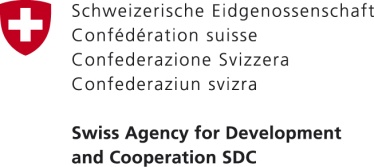 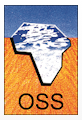 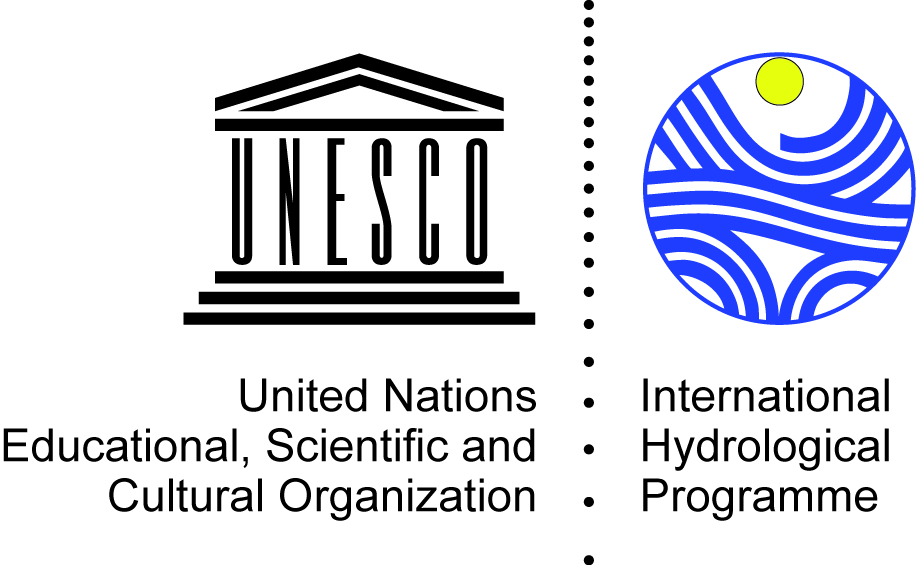 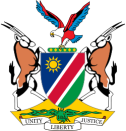 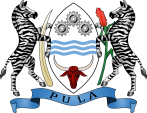 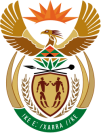 Regional Meeting on Transboundary Aquifers Cooperation in Africa5-8 September 2017Observatory of the Sahara and the Sahel (OSS), Tunis, Tunisia LIST OF PARTICIPANTSNameInstitutionEmailMr Maria AmakaliDirector: Integrated Water Resources Management, Ministry of Agriculture, Water and Forestry (Namibia)maria.amakali@mawf.gov.na; gwamakali@gmail.comMr Bertram SwartzDeputy Director: Geohydrology, Department of Water Affairs and Forestry (Namibia)bertram.swartz@mawf.gov.naMs Mercy MahotoHydrogeologist, Department of Water Affairs and Forestry (Namibia)mercykahundumolefe@gmail.comMr Abed ShinanaHydrogeologist, Namwater (Namibia)abed.shinana@gmail.com Mr Pelotshweu PhofuetsileDeputy Director, Department of Water Affairs (Botswana)pphofuetsile@gov.bwMr Piet KenabathoBotswana GGRETA Project National Coordinator, Senior Lecturer, Department of Environmental Science, University of Botswana (Botswana)KENABATHO@mopipi.ub.bw; pietkenab@hotmail.comMr Tebogo MasakaSenior Lecturer, Department of Environmental Science, University of Botswana (Botswana)tmasaka@gmail.comMr Alfred PetrosHydrogeologist, Department of Water (Botswana)apetros@gov.bwMr Bochengebu SomolekaeHydrogeologist, Department of Water (Botswana)bsomolekae@gov.bwMr Dan Mashitisho (TBC)Director General, Department of Water and Sanitation (South Africa)Ms Deborah Mochotlhi (TBC)Deputy Director General, Department of Water and Sanitation (South Africa)MochotlhiD@dws.gov.zaMr Kwazikwakhe Majola (TBC)South Africa GGRETA Project National Coordinator, Senior Hydrogeologist, Department of Water and Sanitation (South Africa)MajolaK@dws.gov.zaMs Sivashni Naicker (TBC)Hydrogeologist, Department of Water and Sanitation (South Africa)NaickerS@dws.gov.zaMs Joyce LeshomoHydrogeologist, Council for Geoscience (South Africa)jleshomo@geoscience.org.zaMr Rapule PuleOrange-Senqu River Basin Commission (ORASECOM)Rapule.pule@orasecom.orgMs Nouha MimouniMinistry of Agriculture, Water Resources and Fisheries (Tunisia)(TBC)National Agency of Water Resources (Algeria)(TBC)Ministry of Water Resources (Libya)Mr Christian LeducIRD, Tunisiachristian.leduc@ird.frMr Stefano BurchiInternational Water Law Association (AIDA)stefano.burchi@gmail.comMr Shaminder Puri (TBC)International Association of Hydrogeologists (IAH)ShammyPuri@aol.comMr Olivier MagninSwiss Agency for Development and Cooperation (SDC)olivier.magnin@eda.admin.chMr Khatim KerrazExecutive Secretary, Observatory of the Sahara and the Sahel (OSS)Khatim.kerraz@oss.org.tnMr Abdel Kader DodoWater Program Coordinator, Observatory of the Sahara and the Sahel (OSS)abdelkader.dodo@oss.org.tnMr Djamel LatrechWater Expert, Observatory of the Sahara and the Sahel (OSS)djamel.latrech@oss.org.tnMr Rachid TaibiCoordinator of the North-Western Sahara Aquifer System Consultation Mechanism, Observatory of the Sahara and the Sahel (OSS)Rachid.taibi@oss.org.tnMr Mouhamadou Ould BabasyDatabase, GIS and Modelling Manager,  Observatory of the Sahara and the Sahel (OSS)lamine.babasy@oss.org.tnMs Sonia NjahObservatory of the Sahara and the Sahel (OSS)sonia.njah@oss.org.tnMs Wafa JouiniObservatory of the Sahara and the Sahel (OSS)wafa.jouini@oss.org.tnMs Alice AureliUNESCO-IHPa.aureli@unesco.orgMr Tales Carvalho ResendeUNESCO-IHPt.carvalho-resende@unesco.org